Муниципальное бюджетное общеобразовательное учреждение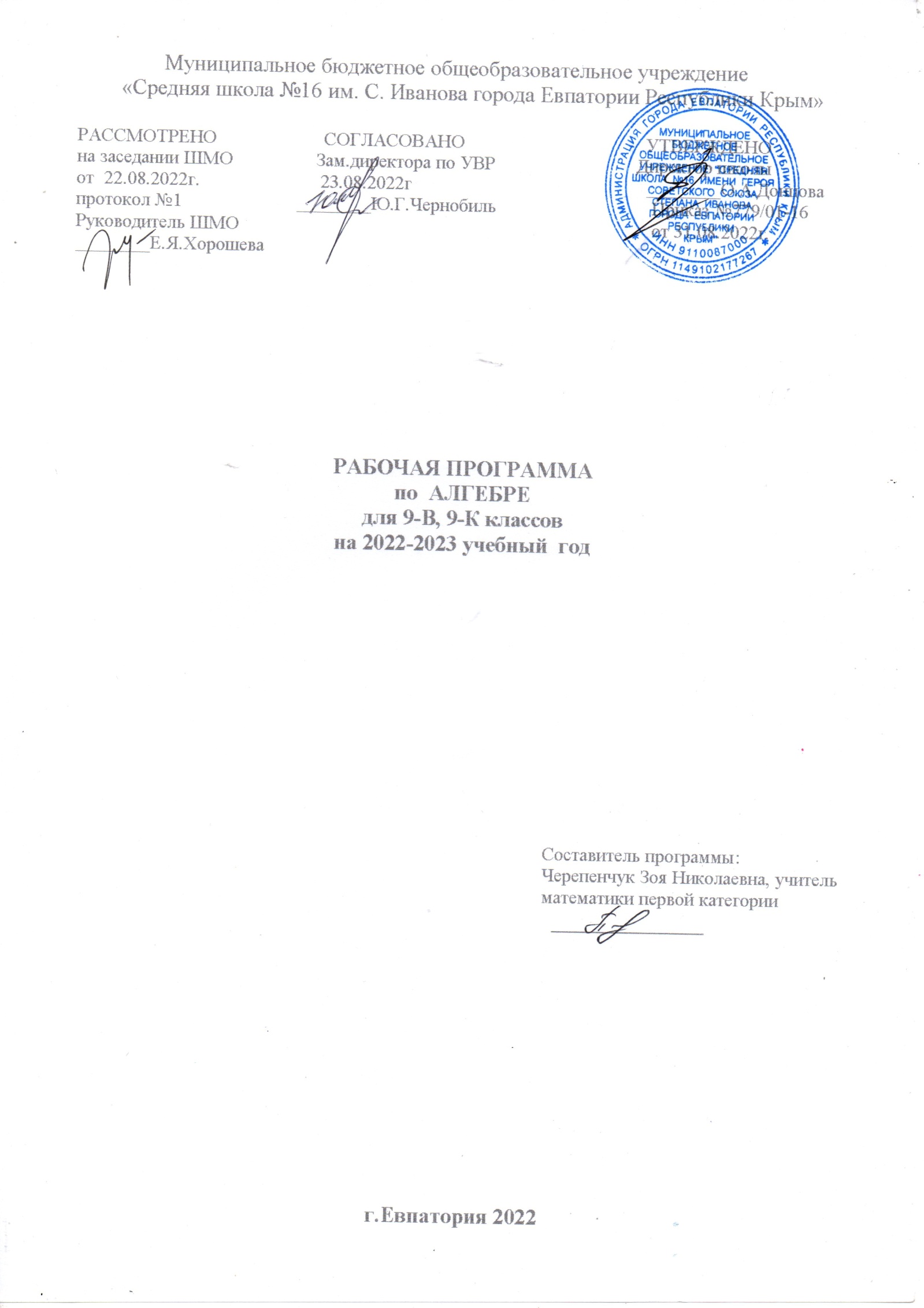  «Средняя школа №16 им. С. Иванова города Евпатории Республики Крым»
РАССМОТРЕНО		СОГЛАСОВАНО			          УТВЕРЖДЕНОна заседании ШМО	          Зам.директора по УВР	                    Директор школыот  22.08.2022г.		           23.08.2022г		                                  ________О.А.Донцовапротокол №1		      ________Ю.Г.Чернобиль			Приказ №779/01-16Руководитель ШМО								от 31.08.2022г.________Е.Я.Хорошева	РАБОЧАЯ ПРОГРАММА
по  АЛГЕБРЕдля 9-В, 9-К классовна 2022-2023 учебный  годСоставитель программы:                                                                                                                        Черепенчук Зоя Николаевна, учитель математики первой категории						        ______________		г.Евпатория 2022
	Образовательный стандарт: Федеральный государственный образовательный стандарт ООО, утвержденный приказом Минобразования РФ от 17.12.2010г. № 1897 (с изменениями от 31.12.2015г. №1577).     Рабочая программа по алгебре для 7-9 классов составлена на основе авторской программы:Алгебра. Сборник рабочих программ 7 – 9 классы: пособие для учителей общеобразовательных организаций/ сост. Т.А. Бурмистрова. -2-е изд., доп.- М.: Просвещение, 2014.Учебники:Алгебра. 9 класс: учеб. для общеобразовательных организаций с приложением на электрон.носитителе / Ю.Н.Макарычев, Н.Г.Миндюк, К.И.Нешков, С.Б.Суворова; под ред. С.А.Теляковского.  – 3-е изд. –  М.: Просвещение, 2014.Планируемые результаты освоения учебного предметаПрограмма обеспечивает достижение следующих результатов освоения образовательной программы основного общего образования:личностные результаты:1) сформированность ответственного отношения к учению, готовность и способности обучающихся к саморазвитию и самообразованию на основе мотивации к обучению и познанию, выбору дальнейшего образования на базе ориентировки в мире профессий и профессиональных предпочтений, осознанному построению индивидуальной образовательной траектории с учётом устойчивых познавательных интересов;2) сформированность целостного мировоззрения, соответствующего современному уровню развития науки и общественной практики;3) сформированность коммуникативной компетентности в общении и сотрудничестве со сверстниками, старшими и младшими, в образовательной, общественно полезной, учебно-исследовательской, творческой и других видах деятельности;4) умение ясно, точно, грамотно излагать свои мысли в устной и письменной речи, понимать смысл поставленной задачи, выстраивать аргументацию, приводить примеры и контрпримеры;5) представление о математической науке как сфере человеческой деятельности, об этапах её развития, о её значимости для развития цивилизации;6) критичность мышления, умение распознавать логически некорректные высказывания, отличать гипотезу от факта;7) креативность мышления, инициатива, находчивость, активность при решении алгебраических задач;8) умение контролировать процесс и результат учебной математической деятельности;9) способность к эмоциональному восприятию математических объектов, задач, решений, рассуждений.метапредметные результаты:1) умение самостоятельно планировать альтернативные пути достижения целей, осознанно выбирать наиболее эффективные способы решения учебных и познавательных задач;2) умение осуществлять контроль по результату и по способу действия на уровне произвольного внимания и вносить необходимые коррективы;3) умение адекватно оценивать правильность или ошибочность выполнения учебной задачи, её объективную трудность и собственные возможности её решения;4) осознанное владение логическими действиями определения понятий, обобщения, установления аналогий, классификации на основе самостоятельного выбора оснований и критериев, установления родо-видовых связей;5) умение устанавливать причинно-следственные связи; строить логическое рассуждение, умозаключение (индуктивное, дедуктивное и по аналогии) и выводы;6) умение создавать, применять и преобразовывать знаковосимволические средства, модели и схемы для решения учебных и познавательных задач;7) умение организовывать учебное сотрудничество и совместную деятельность с учителем и сверстниками: определять цели, распределение функций и ролей участников, взаимодействие и общие способы работы; умение работать в группе: находить общее решение и разрешать конфликты на основе согласования позиций и учёта интересов; слушать партнёра; формулировать, аргументировать и отстаивать своё мнение;8) сформированность учебной и общепользовательской компетентности в области использования информационно-коммуникационных технологий (ИКТ-компетентности); 9) первоначальные представления об идеях и о методах математики как об универсальном языке науки и техники, о средстве моделирования явлений и процессов;10) умение видеть математическую задачу в контексте проблемной ситуации в других дисциплинах, в окружающей жизни;11) умение находить в различных источниках информацию, необходимую для решения математических проблем, и представлять её в понятной форме; принимать решение в условиях неполной и избыточной, точной и вероятностной информации;12) умение понимать и использовать математические средства наглядности (рисунки, чертежи, схемы и др.) для иллюстрации, интерпретации, аргументации;13) умение выдвигать гипотезы при решении учебных задач и понимать необходимость их проверки;14) умение применять индуктивные и дедуктивные способы рассуждений, видеть различные стратегии решения задач;15) понимание сущности алгоритмических предписаний и умение действовать в соответствии с предложенным алгоритмом;16) умение самостоятельно ставить цели, выбирать и создавать алгоритмы для решения учебных математических проблем;17) умение планировать и осуществлять деятельность, направленную на решение задач исследовательского характера.предметные результаты:1) умение работать с математическим текстом (структурирование, извлечение необходимой информации), точно и грамотно выражать свои мысли в устной и письменной речи, применяя математическую терминологию и символику, использовать различные языки математики (словесный, символический, графический), обосновывать суждения, проводить классификацию, доказывать математические утверждения;2) владение базовым понятийным аппаратом: иметь представление о числе, владение символьным языком алгебры, знание элементарных функциональных зависимостей, формирование представлений о статистических закономерностях в реальном мире и о различных способах их изучения, об особенностях выводов и прогнозов, носящих вероятностный характер;3) умение выполнять алгебраические преобразования рациональных выражений, применять их для решения учебных математических задач и задач, возникающих в смежных учебных предметах;4) умение пользоваться математическими формулами и самостоятельно составлять формулы зависимостей между величинами на основе обобщения частных случаев и эксперимента;5) умение решать линейные и квадратные уравнения и неравенства, а также приводимые к ним уравнения, неравенства, системы; применять графические представления для решения и исследования уравнений, неравенств, систем; применять полученные умения для решения задач из математики, смежных предметов, практики;6) овладение системой функциональных понятий, функциональным языком и символикой, умение строить графики функций, описывать их свойства, использовать функционально-графические представления для описания и анализа математических задач и реальных зависимостей;7) овладение основными способами представления и анализа статистических данных; умение решать задачи на нахождение частоты и вероятности случайных событий;8) умение применять изученные понятия, результаты и методы при решении задач из различных разделов курса, в том числе задач, не сводящихся к непосредственному применению известных алгоритмов.формирование функциональной математической грамотности: решение задач из реальной жизни, применение математических знаний для решения задач из других предметных областей.формирование финансовой грамотности школьников: развитие познавательной и социальной активности учащихся, усвоение навыков делового общения и управленческой деятельности, а также решение учебных и прикладных задач финансовой направленности, в которых применяется изучаемый математический аппарат.РАЦИОНАЛЬНЫЕ ЧИСЛАУченик научится:1) понимать особенности десятичной системы счисления;2) владеть понятиями, связанными с делимостью натуральных чисел;3) выражать числа в эквивалентных формах, выбирая наиболее подходящую в зависимости от конкретной ситуации;4) сравнивать и упорядочивать рациональные числа;5) выполнять вычисления с рациональными числами, сочетая устные и письменные приёмы вычислений, применять калькулятор;6) использовать понятия и умения, связанные с пропорциональностью величин, процентами в ходе решения математических задач и задач из смежных предметов, выполнять несложные практические расчёты.Ученик получит возможность научиться:7) познакомиться с позиционными системами счисления с основаниями, отличными от 10; 8) углубить и развить представления о натуральных числах и свойствах делимости;9) научиться использовать приёмы, рационализирующие вычисления, приобрести привычку контролировать вычисления, выбирая подходящий для ситуации способ.ДЕЙСТВИТЕЛЬНЫЕ ЧИСЛАУченик научится:1) использовать начальные представления о множестве действительных чисел;2) владеть понятием квадратного корня, применять его в вычислениях.Учащейся получит возможность научиться:3) развить представление о числе и числовых системах от натуральных до действительных чисел; о роли вычислений в человеческой практике;4) развить и углубить знания о десятичной записи действительных чисел (периодические и непериодические дроби).5) решать практико - ориентированные финансовые задачи: задачи с финансовой составляющей, учатся планировать бюджет, рассчитывать налоги, сравнивать прибыль от различных видов вложения денег и т.д.ИЗМЕРЕНИЯ, ПРИБЛИЖЕНИЯ, ОЦЕНКИУченик научится:1) использовать в ходе решения задач элементарные представления, связанные с приближёнными значениями величин.Ученик получит возможность научиться:2) понять, что числовые данные, которые используются для характеристики объектов окружающего мира, являются преимущественно приближёнными, что по записи приближённых значений, содержащихся в информационных источниках, можно судить о погрешности приближения;3) понять, что погрешность результата вычислений должна быть соизмерима с погрешностью исходных данных.АЛГЕБРАИЧЕСКИЕ ВЫРАЖЕНИЯУченик научится:1) владеть понятиями «тождество», «тождественное преобразование», решать задачи, содержащие буквенные данные; работать с формулами;2) выполнять преобразования выражений, содержащих степени с целыми показателями и квадратные корни;3) выполнять тождественные преобразования рациональных выражений на основе правил действий над многочленами и алгебраическими дробями;4) выполнять разложение многочленов на множители.Ученик получит возможность научиться:5) научиться выполнять многошаговые преобразования рациональных выражений, применяя широкий набор способов и приёмов;6) применять тождественные преобразования для решения задач из различных разделов курса (например, для нахождения наибольшего/наименьшего значения выражения).УРАВНЕНИЯУченик научится:1) решать основные виды рациональных уравнений с одной переменной, системы двух уравнений с двумя переменными;2) понимать уравнение как важнейшую математическую модель для описания и изучения разнообразных реальных ситуаций, решать текстовые задачи алгебраическим методом;3) применять графические представления для исследования уравнений, исследования и решения систем уравнений с двумя переменными.Ученик получит возможность научиться:4) овладеть специальными приёмами решения уравнений и систем уравнений; уверенно применять аппарат уравнений для решения разнообразных задач из математики, смежных предметов, практики;5) применять графические представления для исследования уравнений, систем уравнений, содержащих буквенные коэффициенты.НЕРАВЕНСТВАУченик научится:1) понимать и применять терминологию и символику, связанные с отношением неравенства, свойства числовых неравенств;2) решать линейные неравенства с одной переменной и их системы; решать квадратные неравенства с опорой на графические представления;3) применять аппарат неравенств для решения задач из различных разделов курса. Учащейся получит возможность научиться:4) разнообразным приёмам доказательства неравенств; уверенно применять аппарат неравенств для решения разнообразных математических задач и задач из смежных предметов, практики;5) применять графические представления для исследования неравенств, систем неравенств, содержащих буквенные коэффициенты.ОСНОВНЫЕ ПОНЯТИЯ. ЧИСЛОВЫЕ ФУНКЦИИУченик научится:1) понимать и использовать функциональные понятия и язык (термины, символические обозначения);2) строить графики элементарных функций; исследовать свойства числовых функций на основе изучения поведения их графиков;3) понимать функцию как важнейшую математическую модель для описания процессов и явлений окружающего мира, применять функциональный язык для описания и исследования зависимостей между физическими величинами.Ученик получит возможность научиться:4) проводить исследования, связанные с изучением свойств функций, в том числе с использованием компьютера; на  основе графиков изученных функций строить более сложные графики (кусочно-заданные, с «выколотыми» точками и т. п.);5) использовать функциональные представления и свойства функций для решения математических задач из различныхЧИСЛОВЫЕ ПОСЛЕДОВАТЕЛЬНОСТИУченик научится:1) понимать и использовать язык последовательностей (термины, символические обозначения);2) применять формулы, связанные с арифметической и геометрической прогрессиями, и аппарат, сформированный при изучении других разделов курса, к решению задач, в том числе с контекстом из реальной жизни.Ученик получит возможность научиться:3) решать комбинированные задачи с применением формул n-го члена и суммы первых n членов арифметической и геометрической прогрессий, применяя при этом аппарат уравнений и неравенств;4) понимать арифметическую и геометрическую прогрессии как функции натурального аргумента; связывать арифметическую прогрессию с линейным ростом, геометрическую — с экспоненциальным ростом.ОПИСАТЕЛЬНАЯ СТАТИСТИКАУченик научится:использовать простейшие способы представления и анализа статистических данных.Ученик получит возможность научиться:приобрести первоначальный опыт организации сбора данных при проведении опроса общественного мнения, осуществлять их анализ, представлять результаты опроса в виде таблицы, диаграммы.СЛУЧАЙНЫЕ СОБЫТИЯ И ВЕРОЯТНОСТЬУченик научится:находить относительную частоту и вероятность случайного события.Ученик получит возможность научиться:приобрести опыт проведения случайных экспериментов, в том числе с помощью компьютерного моделирования, интерпретации их результатов.КОМБИНАТОРИКАУченик научится:решать комбинаторные задачи на нахождение числа объектов или комбинаций.Ученик получит возможность научиться:некоторым специальным приёмам решения комбинаторных задач.С  целью отработки практических умений и навыков учащихся увеличено количество часов  на  решение задач и повторение (итоговое) на 17 часов :Кол-во часов в авторской программе-102Увеличение часов-17Кол-во часов в рабочей программе-119Содержание учебного курса1.   Повторение (вводное, восстанавливающее) ( 5 ч.)  Повторение основных вопросов курса алгебры 7,8 классов.2.  Квадратичная функция (20 ч.)     В начале этого раздела систематизируются сведения о функциях. Повторяются основные понятия: функция, аргумент, область определения функции, график. Даются понятия о возрастании и убывании функции, промежутках знакопостоянства. Тем самым создается база для усвоения свойств квадратичной и степенной функций, а также для дальнейшего углубления функциональных представлений при изучении курса алгебры и начал анализа.Подготовительным шагом к изучению свойств квадратичной функции является также рассмотрение вопроса о квадратном трехчлене и его корнях, выделении квадрата двучлена из квадратного трехчлена, разложении квадратного трехчлена на множители.Изучение квадратичной функции начинается с рассмотрения функции у = ах2, ее свойств и особенностей графика, а также других частных видов квадратичной функции — функций       у =ах2+ b, у = а (х - m)2. Эти сведения используются при изучении свойств квадратичной функции общего вида. Важно, чтобы учащиеся поняли, что график функции у = ах2 + вх + с может быть получен из графика функции у = ах2 с помощью двух параллельных переносов. Приемы построения графика функции у = ах2 + вх + с  отрабатываются на конкретных примерах. При этом особое внимание следует уделить формированию у учащихся умения указывать координаты вершины параболы, ее ось симметрии, направление ветвей параболы.Учащиеся знакомятся со свойствами степенной функции y=xn при четном и нечетном натуральном показателе n. Вводится понятие корней n-ой степени. Учащиеся должны понимать смысл записей вида . Они получают представление о нахождении значений корня с помощью калькулятора, причем выработка соответствующих умений не требуется.3. Уравнения и неравенства с одной переменной (14 ч.)   В этом разделе завершается изучение рациональных уравнений с одной переменной. В связи с этим проводится некоторое обобщение и углубление сведений об уравнениях. Вводятся понятия целого рационального уравнения и его степени. Учащиеся знакомятся с решением уравнений третьей степени и четвертой степени с помощью разложения на множители и введения вспомогательной переменной. Метод решения уравнений путем введения вспомогательных переменных будет широко использоваться в дальнейшем при решении тригонометрических, логарифмических и других видов уравнений.Расширяются сведения о решении дробных рациональных уравнений. Учащиеся знакомятся с некоторыми специальными приемами решения таких уравнений.Формирование умений решать неравенства вида ах2 +bх + c> 0 или ах2 + bх + с < 0, где а ≠0, осуществляется с опорой на сведения о графике квадратичной функции (направление ветвей параболы, ее расположение относительно оси Ох).Учащиеся знакомятся с методом интервалов, с помощью которого решаются несложные рациональные неравенства.4. Уравнения и неравенства с двумя переменными (14 ч.)    В данном разделе завершается изучение систем уравнений с двумя переменными. Основное внимание уделяется системам, в которых одно из уравнений первой степени, а другое второй. Известный учащимся способ подстановки находит здесь дальнейшее применение и позволяет сводить решение таких систем к решению квадратного уравнения.Ознакомление учащихся с примерами систем уравнений с двумя переменными, в которых оба уравнения второй степени, должно осуществляться с достаточной осторожностью и ограничиваться простейшими примерами.Привлечение известных учащимся графиков позволяет привести примеры графического решения систем уравнений. С помощью графических представлений можно наглядно показать учащимся, что системы двух уравнений с двумя переменными второй степени могут иметь одно, два, три, четыре решения или не иметь решений.Разработанный математический аппарат позволяет существенно расширить класс содержательных текстовых задач, решаемых с помощью систем уравнений.Изучение раздела завершается введением понятий неравенства с двумя переменными и системы неравенств с двумя переменными. Сведения о графиках уравнений с двумя переменными используются при иллюстрации множеств решений некоторых простейших неравенств с двумя переменными и их систем. 5. Арифметическая и геометрическая прогрессии (13 ч.)    При изучении раздела вводится понятие последовательности, разъясняется смысл термина «n-й член последовательности», вырабатывается умение использовать индексное обозначение. Эти сведения носят вспомогательный характер и используются для изучения арифметической и геометрической прогрессий.Работа с формулами n-го члена и суммы первых n членов прогрессий, помимо своего основного назначения, позволяет неоднократно возвращаться к вычислениям, тождественным преобразованиям, решению уравнений, неравенств, систем.Рассматриваются характеристические свойства арифметической и геометрической прогрессий, что позволяет расширить круг предлагаемых задач.6. Элементы комбинаторики и теории вероятностей (10 ч.)    Изучение раздела начинается с решения задач, в которых требуется составить те или иные комбинации элементов и подсчитать их число. Разъясняется комбинаторное правило умножения, которое используется в дальнейшем при выводе формул для подсчета числа перестановок, размещений и сочетаний.При изучении данного материала необходимо обратить внимание учащихся на различие понятий «размещение» и «сочетание», сформировать у них умение определять, о каком виде комбинаций идет речь в задаче.Далее учащиеся знакомятся с начальными сведениями из теории вероятностей. Вводятся понятия «случайное событие», «относительная частота», «вероятность случайного события». Рассматриваются статистический и классический подходы к определению вероятности случайного события. Важно обратить внимание учащихся на то, что классическое определение вероятности можно применять только к таким моделям реальных событий, в которых все исходы являются равновозможными.7.  Повторение (итоговое) (43 ч.)      Обобщение и систематизация знаний, умений и навыков учащихся за курс алгебры основной общеобразовательной школы.Тематическое планированиепо учебному предметуАЛГЕБРАдля 9-В, 9-К классов    Календарно – тематическое планирование по АЛГЕБРЕдля 9-В, 9-К классовна 2022-2023 уч.г.№п/пНаименование разделовКоличество часовКонтрольные работы1Повторение (вводное, восстанавливающее)51 диагн.работа2Квадратичная функция2023Уравнения и неравенства с одной переменной 1414Уравнения и неравенства с двумя переменными1415Арифметическая и геометрическая прогрессии1316Элементы комбинаторики и теории вероятностей1017Повторение (итоговое)431Итого1197+1 диагн.работа+2 админ.к/р№ п/п№ п/п№ п/п№ п/п№ п/п№ п/п№ п/п№ п/пДатаДатаТема урокапланпланпланпланпланпланпланфактплан факт 1.Повторение (5 ч.)1.Повторение (5 ч.)1.Повторение (5 ч.)1.Повторение (5 ч.)1.Повторение (5 ч.)1.Повторение (5 ч.)1.Повторение (5 ч.)1.Повторение (5 ч.)1.Повторение (5 ч.)1.Повторение (5 ч.)1.Повторение (5 ч.)111111102.09 Повторение (вводное).  222222205.09Диагностическая работа.333333307.09Анализ диагностической работы. Повторение (восстанавливающее).  444444409.09Повторение (восстанавливающее).  555555512.09Повторение (восстанавливающее).  2.Квадратичная функция (20 ч.)2.Квадратичная функция (20 ч.)2.Квадратичная функция (20 ч.)2.Квадратичная функция (20 ч.)2.Квадратичная функция (20 ч.)2.Квадратичная функция (20 ч.)2.Квадратичная функция (20 ч.)2.Квадратичная функция (20 ч.)2.Квадратичная функция (20 ч.)2.Квадратичная функция (20 ч.)2.Квадратичная функция (20 ч.)666666614.09Функция. Область определения и область значений функции.777777716.09Решение упражнений.888888819.09Свойства функций.999999921.09Решение упражнений.1010101010101023.09Квадратный трёхчлен и его корни.1111111111111126.09Разложение квадратного трёхчлена на множители.12121212121228.09Решение упражнений.13131313131330.09Решение упражнений.14141414141403.10Контрольная работа №1 по теме «Функции и их свойства».15151515151505.10Анализ контрольной работы. Функция у=аx2, её график и свойства.16161616161607.10Функция у=аx2, её график и свойства.17171717171710.10Решение упражнений.18181818181812.10Графики функций у=аx2+ n и у= a(x-m)2 19191919191914.10Построение графика квадратичной функции.20202020202017.10Функция у=xn  21212121212119.10Корень n-й степени.22222222222221.10Решение упражнений23232323232324.10Контрольная работа №2 по теме «Квадратичная и степенная функции».24242424242426.10Анализ контрольной работы. Решение упражнений.25252525252528.10Решение упражнений.3.Уранения и неравенства с одной переменной (14 ч.)3.Уранения и неравенства с одной переменной (14 ч.)3.Уранения и неравенства с одной переменной (14 ч.)3.Уранения и неравенства с одной переменной (14 ч.)3.Уранения и неравенства с одной переменной (14 ч.)3.Уранения и неравенства с одной переменной (14 ч.)3.Уранения и неравенства с одной переменной (14 ч.)3.Уранения и неравенства с одной переменной (14 ч.)3.Уранения и неравенства с одной переменной (14 ч.)3.Уранения и неравенства с одной переменной (14 ч.)3.Уранения и неравенства с одной переменной (14 ч.)262626262607.11Целое уравнение и его корни.272727272708.11Дробные рациональные уравнения.282828282814.11Дробные рациональные уравнения.292929292916.11Решение неравенств второй степени с одной переменной.303030303018.11Решение упражнений.313131313121.11Решение неравенств методом интервалов.323232323223.11Решение упражнений.333333333325.11Решение упражнений.343434343428.11Решение упражнений.353535353530.11Решение упражнений.363636363602.12Решение упражнений.373737373705.12Административная контрольная работа383838383807.12Решение упражнений.393939393909.12Контрольная работа № 3 по теме «Уравнения и неравенства с одной переменной».4.Уравнения и неравенства с двумя переменными (14 ч.)4.Уравнения и неравенства с двумя переменными (14 ч.)4.Уравнения и неравенства с двумя переменными (14 ч.)4.Уравнения и неравенства с двумя переменными (14 ч.)4.Уравнения и неравенства с двумя переменными (14 ч.)4.Уравнения и неравенства с двумя переменными (14 ч.)4.Уравнения и неравенства с двумя переменными (14 ч.)4.Уравнения и неравенства с двумя переменными (14 ч.)4.Уравнения и неравенства с двумя переменными (14 ч.)4.Уравнения и неравенства с двумя переменными (14 ч.)4.Уравнения и неравенства с двумя переменными (14 ч.)4040404012.12Анализ контрольной работы. Уравнение с двумя переменными и его график.4141414114.12Уравнение с двумя переменными и его график.4242424216.12Графический способ решения систем уравнений.4343434319.12Решение систем уравнений второй степени.4444444421.12Решение задач с помощью систем уравнений второй степени.4545454523.12Неравенства с двумя переменными.4646464626.12Системы неравенств с двумя переменными.4747474728.12Решение упражнений.4848484830.12Решение упражнений.49494949Решение упражнений.50505050Решение упражнений.51515151Решение упражнений.52525252Решение упражнений.535353Контрольная работа № 4 по теме «Уравнения и неравенства с двумя переменными».5.Арифметическая и геометрическая прогрессии (13 ч.)5.Арифметическая и геометрическая прогрессии (13 ч.)5.Арифметическая и геометрическая прогрессии (13 ч.)5.Арифметическая и геометрическая прогрессии (13 ч.)5.Арифметическая и геометрическая прогрессии (13 ч.)5.Арифметическая и геометрическая прогрессии (13 ч.)5.Арифметическая и геометрическая прогрессии (13 ч.)5.Арифметическая и геометрическая прогрессии (13 ч.)5.Арифметическая и геометрическая прогрессии (13 ч.)5.Арифметическая и геометрическая прогрессии (13 ч.)5.Арифметическая и геометрическая прогрессии (13 ч.)545454Анализ контрольной работы. Последовательности.555555Определение арифметической прогрессии. Формула n-го члена арифметической прогрессии.565656Решение упражнений.575757Формула суммы первых n членов арифметической прогрессии.585858Решение упражнений.595959Определение геометрической прогрессии. Формула n-го члена геометрической прогрессии.606060Решение упражнений.616161Формула сумы первых n членов геометрической прогрессии.626262Решение упражнений.636363Решение упражнений.646464Решение упражнений.656565Решение упражнений.666666Контрольная работа №5 по теме «Арифметическая и геометрическая прогрессии».6.Элементы комбинаторики и теории вероятностей (10 ч.)6.Элементы комбинаторики и теории вероятностей (10 ч.)6.Элементы комбинаторики и теории вероятностей (10 ч.)6.Элементы комбинаторики и теории вероятностей (10 ч.)6.Элементы комбинаторики и теории вероятностей (10 ч.)6.Элементы комбинаторики и теории вероятностей (10 ч.)6.Элементы комбинаторики и теории вероятностей (10 ч.)6.Элементы комбинаторики и теории вероятностей (10 ч.)6.Элементы комбинаторики и теории вероятностей (10 ч.)6.Элементы комбинаторики и теории вероятностей (10 ч.)6.Элементы комбинаторики и теории вероятностей (10 ч.)6767Анализ контрольной работы. Примеры комбинаторных задач.6868Перестановки. Размещения. Сочетания.6969Решение упражнений.7070Относительная частота случайного события.7171 Вероятность равновозможных событий.7272Сложение и умножение вероятностей.7373Решение упражнений.7474Решение упражнений.7575Решение упражнений.7676Контрольная работа № 6 по теме «Элементы комбинаторики и теории вероятностей».7.Повторение (итоговое) (43 ч.)7.Повторение (итоговое) (43 ч.)7.Повторение (итоговое) (43 ч.)7.Повторение (итоговое) (43 ч.)7.Повторение (итоговое) (43 ч.)7.Повторение (итоговое) (43 ч.)7.Повторение (итоговое) (43 ч.)7.Повторение (итоговое) (43 ч.)7.Повторение (итоговое) (43 ч.)7.Повторение (итоговое) (43 ч.)7.Повторение (итоговое) (43 ч.)77Анализ контрольной работы. Решение упражнений.78 Вычисления. 79Уравнения и неравенства. 80 Координатная прямая. 81 Графики функций. 82 Алгебраические выражения. 83Последовательности. 84 Единицы измерения величин. 85 Графики и диаграммы. 86 Текстовые задачи. 87 Теория вероятностей. 88 Выражение величины из формулы.89Административная контрольная работа90Решение упражнений. 91Решение упражнений.92Решение упражнений.93Решение упражнений.94Решение упражнений.95Решение упражнений.96Решение упражнений.97Решение упражнений.98Решение упражнений.99Решение упражнений.100Решение упражнений.101Решение упражнений.102Решение упражнений. 103Решение упражнений.104Решение упражнений.105Решение упражнений.106Решение упражнений.107Решение упражнений.108Решение упражнений.109Решение упражнений.110Решение упражнений.111Решение упражнений.112Решение упражнений.113Решение упражнений.114Итоговая контрольная работа №7.115Анализ контрольной работы. Решение упражнений.116Анализ контрольной работы. Решение упражнений.117Анализ контрольной работы. Решение упражнений.118Систематизация и обобщение знаний.119Итоговый урок